Universidade Federal do Espírito Santo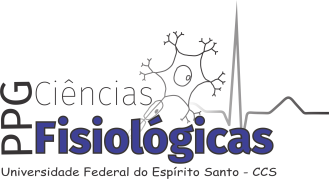 Programa de Pós-Graduação Formulário para aproveitamento de créditosAv. Marechal Campos, 1468 – MaruípeVitória – ES CEP: 29.042-755 Tel.: 0XX(27) 3335-7340http://www.ppgcf.ufes.bre-mail: secretaria.ppgcf.ufes@gmail.comNome do alunoNome do OrientadorMestrado/doutoradoDisciplina cursadaCréditos/carga horáriaParecerParecer final do Avaliador(   ) Aprovado aproveitamento de xxx crédito(    ) Não aprovado aproveitamento de créditoEm: ___ /__/______                                                _______________________                                                                                                                           Assinatura do Examinador